中國文化大學教育部高教深耕計畫成果紀錄表子計畫D1-2環設專業融入陽明山社區永續發展網絡D1-2環設專業融入陽明山社區永續發展網絡具體作法邀請業師協同授課邀請業師協同授課主題環境美學 – 三貂嶺至牡丹鐵路隧道自行車道環境美學 – 三貂嶺至牡丹鐵路隧道自行車道內容（活動內容簡述/執行成效）主辦單位：景觀學系活動日期：111年3月14日（星期一）13：00 - 16：00活動地點：三貂嶺至牡丹鐵路隧道自行車道主 講 者：吳忠勳老師  13：00 - 14：00          陳敏明老師  14：00 - 15：00          鄭燿忠老師  15：00 - 16：00參與人數：  41  人（教師 4 人、學生 37 人、行政人員 0 人、校外 0 人）內容：1.解釋鐵路隧道之由來2.解說如何將文化與自然作融合3.設計過程及使用之材料4對於環境之影響5.舊鐵路活化前置作業6.基地限制及潛力7.帶動周邊的商機8.植物與設計的融合9.如何成為當地特色10.人與自然的體驗執行成效：增加同學之設計概念了解人文與景觀的重要性體驗實際的景觀工程促進同學們的景觀思想當一位設計師所需得考量主辦單位：景觀學系活動日期：111年3月14日（星期一）13：00 - 16：00活動地點：三貂嶺至牡丹鐵路隧道自行車道主 講 者：吳忠勳老師  13：00 - 14：00          陳敏明老師  14：00 - 15：00          鄭燿忠老師  15：00 - 16：00參與人數：  41  人（教師 4 人、學生 37 人、行政人員 0 人、校外 0 人）內容：1.解釋鐵路隧道之由來2.解說如何將文化與自然作融合3.設計過程及使用之材料4對於環境之影響5.舊鐵路活化前置作業6.基地限制及潛力7.帶動周邊的商機8.植物與設計的融合9.如何成為當地特色10.人與自然的體驗執行成效：增加同學之設計概念了解人文與景觀的重要性體驗實際的景觀工程促進同學們的景觀思想當一位設計師所需得考量活動照片(檔案大小以不超過2M為限)活動照片電子檔名稱(請用英數檔名)活動照片內容說明(每張20字內)活動照片(檔案大小以不超過2M為限)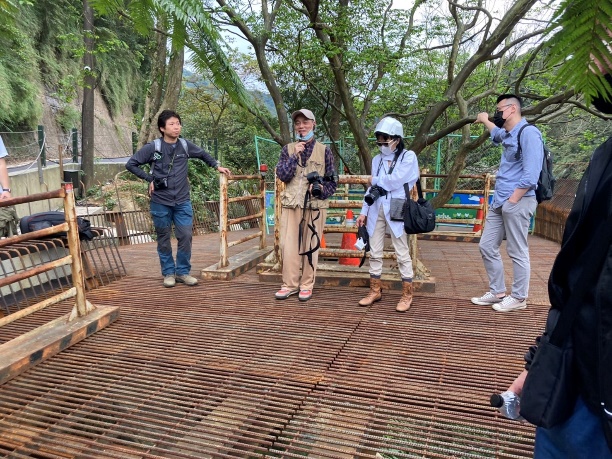 S__40058909授課教師郭瓊瑩主任介紹業師吳忠勳老師、陳敏明老師、鄭燿忠老師活動照片(檔案大小以不超過2M為限)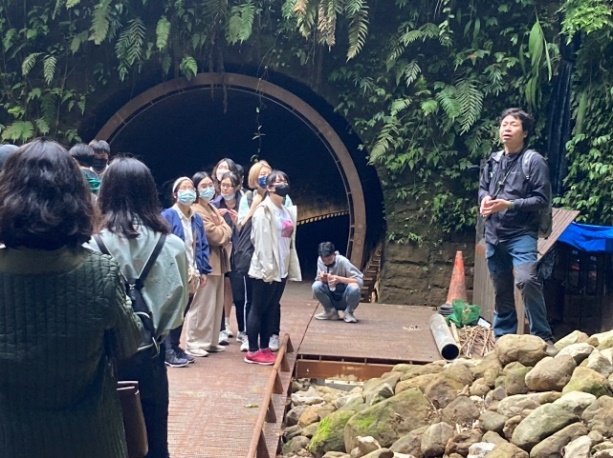 S__40058920吳忠勳老師專題演講活動照片(檔案大小以不超過2M為限)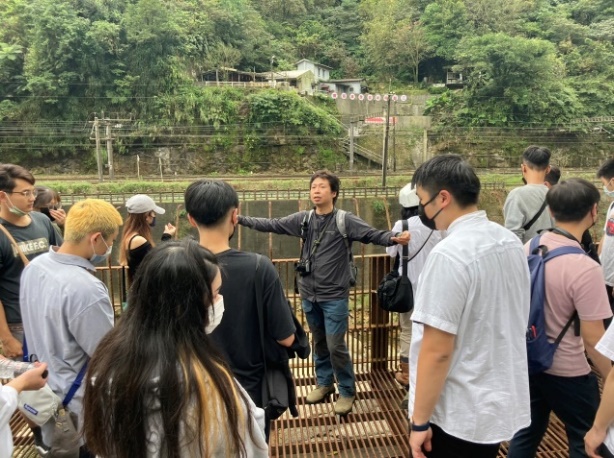 S__40058916吳忠勳老師專題演講活動照片(檔案大小以不超過2M為限)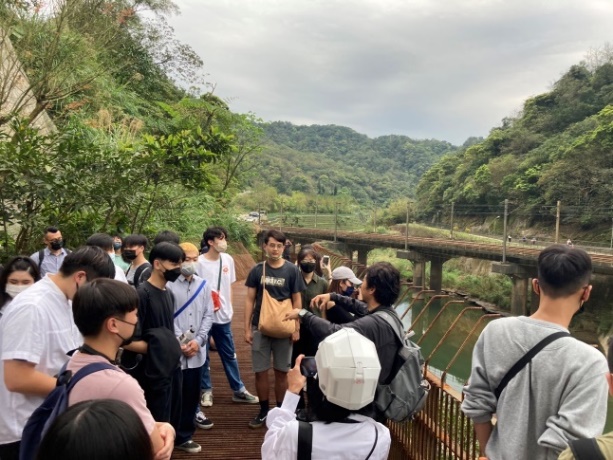 S__40058914學生專心聽講備註：活動照片請附上原始照片一併回傳備註：活動照片請附上原始照片一併回傳備註：活動照片請附上原始照片一併回傳附件檔案附件檔案名稱(請用英數檔名)附件名稱附件檔案附件檔案附件檔案附件檔案